CSX456     Advanced Data Mining 	L-T-P-Cr:3-0-0-3Pre-requisite: Fundamental knowledge on Frequent Pattern Mining,Classification and clustering algorithms.Objectives/Overview:Advanced concepts and technologies of mining association rules, cluster analysis, stream data mining, time series data mining, sequence pattern mining, text mining and web mining.Course Outcomes: At the end of the course, a student should able to:UNIT I: Sequential Pattern Mining					Lectures: 10Concepts, primitives, scalable methods for mining sequential patterns – GSP, SPADE, PrefixSpan, Mining Closed Sequential Patterns, Mining Multidimensional and  Multilevel sequential Patterns.UNIT  II: Mining Time series Data						Lectures: 04Periodicity Analysis for Time-Related Sequence Data, Trend analysis, Similarity search in Time-series analysis; UNIT III: Mining Data Streams						Lectures: 8Methodologies for stream data processing and stream data systems, Frequent pattern mining in stream data, Sequential Pattern Mining in Data Streams, Classification of dynamic data streams, Class Imbalance Problem;UNIT IV: Graph Mining							Lectures: 8 Mining frequent subgraphs, finding clusters, hub and outliers in large graphs, Graph Partitioning; Web Mining, Mining the web page layout structure, mining web link structure, mining multimedia data on the web, Automatic classification of web documents and web usage mining.UNIT  V: Distributed Data Mining						Lectures: 8Distribute data mining framework, Distributed data source, Distributed data mining techniques, Distributed classifier learning, distributed clustering, distributed association rule mining and Challenges of distributed data mining; Text/Reference Books:Data Mining Concepts and Techniques.2nd Edition, Elsevier, 2011. J Han and M Kamber.Introduction to Data Mining. Addision  Wesley,2006, Pang Ning Tan, M Steinbach, Vipin Kumar,Sequence Data Mining. Springer, 2007, G Dong and J Pei
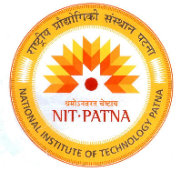 DEPARTMENT OF COMPUTER SCIENCE & ENGINEERINGNATIONAL INSTITUTE OF TECHNOLOGY PATNA Ashok Raj Path,  800 005 (Bihar),      Phone No.: 0612 – 2372715, 2370419, 2370843, 2371929, 2371930, 2371715 Fax – 0612- 2670631 Website: www.nitp.ac.inS.NoCourse Outcome Mapping to POs1Analyze Algorithms for sequential patternsPO1, PO2, PO32Determine patterns from time series dataPO1, PO2, PO33Understand Data Stream Mining models and methods PO1, PO2,  PO34Distinguish computing frameworks for Big Data analytics.PO1, PO6,  PO125Apply Graph mining algorithms to Web MiningPO1, PO2, PO3,  PO6, PO12